PENERAPAN MODEL PEMBELAJARAN KOOPERATIF TIPE STUDENT FACILITATOR AND EXPLAINING UNTUK MENINGKATKAN HASIL BELAJAR SISWA TKJ PADA MATA PELAJARAN SISTEM OPERASI DI SMK NEGERI 2 LUWU UTARA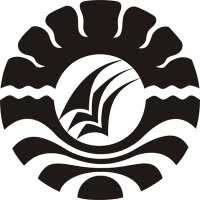 SKRIPSIOleh :AYU NISA1329040024Skripsi Ini Ditulis Untuk Memenuhi Sebagian PersyaratanUntuk Mendapatkan Gelar Sarjana PendidikanPENDIDIKAN TEKNIK INFORMATIKA DAN KOMPUTERJURUSAN PENDIDIKAN TEKNIK ELEKTROFAKULTAS TEKNIKUNIVERSITAS NEGERI MAKASSAR2018ABSTRAKAyu Nisa, 2017. Penerapan Model Pembelajaran Kooperatif Tipe Student Facilitator and Explaining Untuk Meningkatkan Hasil Belajar Siswa TKJ Pada Mata Pelajaran Sistem Operasi di SMK Negeri 2 Luwu Utara. Skripsi. Program Studi Pendidikan Teknik Informatika dan Komputer, Jurusan Pendidikan Teknik Elektro, Fakultas Teknik, Universitas Negeri Makassar.  Pembimbing: Prof. Dr. H. Syahrul, M.Pd. dan Dr. Muh. Yusuf Mappeasse, M.Pd.Penelitian ini bertujuan untuk menetahui penerapan model pembelajaran Student Facilitator and Explaining sehingga dapat meningkatkan hasil belajar siswa pada mata pelajaran sistem Operasi di  SMK Negeri 2 Luwu Utara Kab. Luwu Utara. Metode penelitian yang digunakan adalah penelitian tindakan kelas (classroom action research). Subjek penelitian ini adalah siswa SMK Negeri 2 Luwu Utara Kelas X TKJ A dengan jumlah 30 siswa. Penelitian ini dilakasanakan sebanyak dua siklus, setiap siklus tiga kali pertemuan dengan menggunakan prosedur tindakan yaitu perencanaan, pelaksanaan, pengamatan dan refleksi. Pengumpulan data dilakukan dengan pretest pada awal siklus dan posttest pada akhir siklus serta observasi aktivitas belajar siswa. Analisis data menggunakan analisis deskriptif. Hasil penelitian menunjukkan bahwa nilai rata-rata hasil belajar siswa pada awal siklus sebesar 58,4 dan siswa yang tuntas sebanyak 4 siswa dengan persentase 13,33%. Nilai rata-rata pada siklus I sebesar 71,6  dan siswa yang tuntas sebanyak 18 siswa dengan persentase 60%. Nilai rata-rata pada Siklus II sebesar 87,7  dan siswa yang tuntas sebanyak 29  siswa dengan persentase 96,66%.Kata Kunci: Model Pembelajaran Student Facilitator and Explaining, Hasil Belajar, Sistem OperasiDAFTAR PUSTAKA[1][2][3][4][5][1]	N. Nurhayati, “UPAYA MENINGKATKAN PEMAHAMAN KONSEP IPS DENGAN MODEL PEMBELAJARAN KOOPERATIF TIPE STUDENT FACILITATOR AND EXPLAINING PADA SISWA KELAS V DI SD 2 KADIPIRO KASIHAN BANTUL TAHUN 2015/2016,” J. PGSD Indones., vol. 2, no. 2, 2016.[2]	A. A. Asmawati and A. Rezeki, “Pengaruh Penerapan Model Pembelajaran Kooperatif Tipe Giving Question dan Getting Answer Pada Konsep Sistem Gerak Terhadap Hasil Belajar Siswa SMAN 4 Bantimurung,” bionature, vol. 12, no. 2, 2011.[3]	H. Hamid, B. Nurhayati, and A. Ali, “Peningkatan Aktivitas, Hasil Belajar Afektif dan Kognitif pada Mata Pelajaran Biologi melalui Penerapan Model Brain Based Learning Peserta Didik Kelas VII-A SMP Negeri 4 Sungguminasa Kabupaten Gowa,” Sainsmat, vol. 3, no. 1, 2015.[4]	M. Tawil and D. Rusdiana, “EFEKTIVITAS PEMBELAJARAN BERBASIS SIMULASI KOMPUTER PADA TOPIK SUPERPOSISI GELOMBANG UNTUK MENINGKATKAN PEMAHAMAN KONSEP MAHASISWA,” J. Sains dan Pendidik. Fis., vol. 7, no. 2, 2011.[5]	N. Nurhayati, “Keefektifan model pembelajaran berbasis masalah (problem besed learning) terhadap kemampuan menulis puisi siswa kelas VIII SMP Muhammadiyah 1 Makassar.” Universitas Negeri Makassar, 2016.